ImpulseGesprächs-Impulse für ein Gespräch mit den KindernENGEL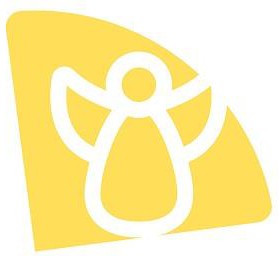 Fragen zur Bildebene des Symbols:Wie stellt ihr euch Engel vor?Brauchen Engel Flügel?Was ist die Aufgabe von Engeln (z.B. in der Weihnachts-Geschichte)?Sie bringen eine Frohe Botschaft zu den Menschen. (Was haben Briefträger und Engel der Bibel gemeinsam?Sie bringen Nachrichten, Botschaft, gute Wünsche zu uns.)Welchen Auftrag geben die Engel den Hirten mit? Was sollen sie tun?Sucht das Kind!Fragen zum Lied:Wieso können Berge im Widerhall erklingen? Was ist damit gemeint?Echo. Das Lied der Engel kann man überall hören.Für wen singen die Engel?Für die Hirten.Wer ist der König, von dem gesungen wird?Jesus.Was könnte das Wort Gloria bedeuten?Ehre sei Gott! Die Engel wollen damit Gott loben und danken. Sie freuen sich, dass Jesus auf die Welt gekommen ist.Fragen zum Bild:Was könnt ihr auf dem Bild entdecken?Wie hat die Malerin den Liedtext umgesetzt?Siehe Impulse zu den Bildern!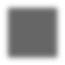 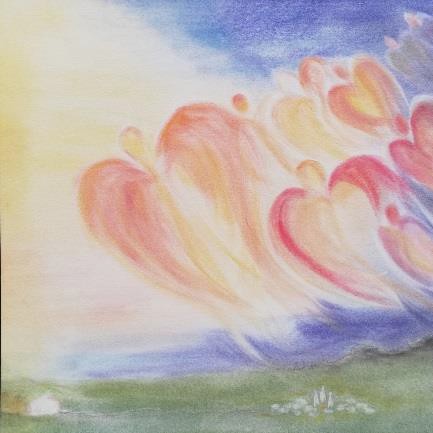 